Certificate of RecognitionAwarded toNameIn recognition of outstanding dedication and contributions to School Travel Planning at Name of Schoolfrom dates 	_______________________ 			______________     	 STP Facilitator, Green Communities Canada              				 Date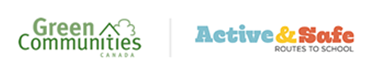 